Table S1: Quality Assessment Checklist: 1 point per criterion fully satisfied, 0.5 for partially satisfied, 0 for otherwiseAbbreviations: MRI, magnetic resonance imaging; T, tesla; VBM, voxel-based morphometry.Table S2A: Sensitivity analysis of VBM meta-analysisAbbreviations: GM, gray matter; L, left; R, right; VBM, voxel-based morphometry. Table S2B: Sensitivity analysis of ReHo meta-analysisAbbreviations: L, left; R, right; ReHo, regional homogeneity.Table S3: Heterogeneity of altered brain regions between Tinnitus Patients and Healthy Subjects in VBM studiesaPeak height threshold: z > 1;bVoxel probability threshold: p < 0.005;cCluster extent threshold: Regions with less than 10 voxels are not reported in the cluster breakdown. Abbreviations: L, left; MNI, montreal neurological institute; R, right; SDM, signed differential mapping; VBM, voxel-based morphometry.Table S4: Regional Differences between 1.5T Scanner and 3.0T Scanner Derived from VBM StudiesaPeak height threshold: z > 1;bVoxel probability threshold: p < 0.005;cCluster extent threshold: Regions with less than 10 voxels are not reported in the cluster breakdown.Abbreviations: HS, healthy subjects; L, left; MNI, montreal neurological institute; R, right; SDM, signed differential mapping; T, tesla; TIN, tinnitus patients; VBM, voxel-based morphometry. Table S5A Meta-regression analysis for structural abnormalities in tinnitus patients.aPeak height threshold: z > 1;bVoxel probability threshold: p < 0.005;cCluster extent threshold: Regions with less than 10 voxels are not reported in the cluster breakdown. Abbreviations: L, left; MNI, montreal neurological institute; R, right; SDM, signed differential mapping.Table S5B Meta-regression analysis for functional abnormalities in tinnitus patients.aPeak height threshold: z > 1;bVoxel probability threshold: p < 0.005;cCluster extent threshold: Regions with less than 10 voxels are not reported in the cluster breakdown. Abbreviations: MNI, montreal neurological institute; R, right; SDM, signed differential mapping.Figure S1. Funnel plots of VBM studies and ReHo studies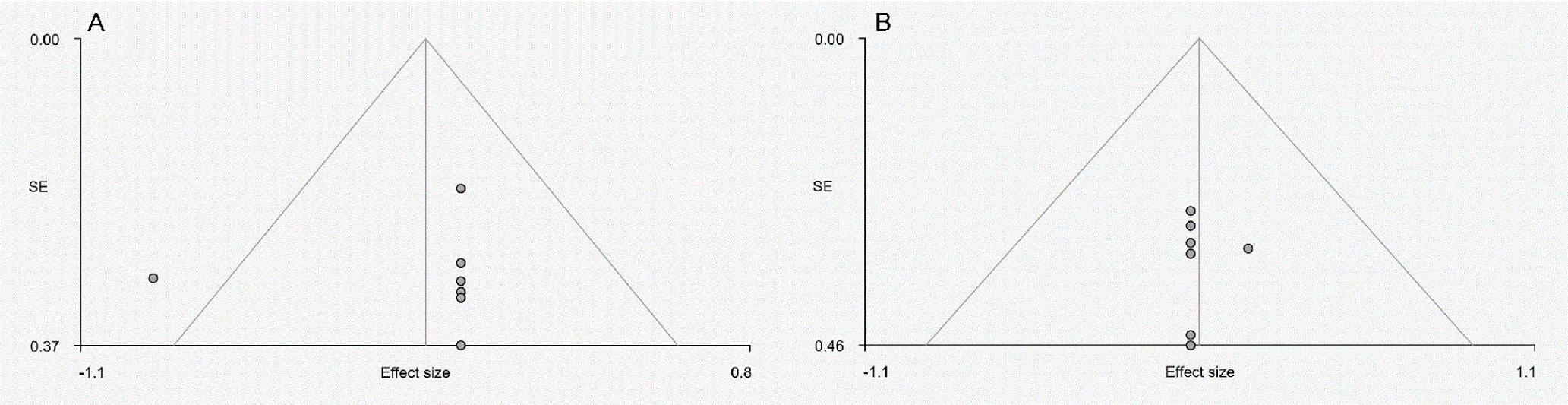 Figure S1. Funnel plots of VBM studies and ReHo studies. A. Funnel plot of VBM studies. B. Funnel plot of ReHo studies.Abbreviations: ReHo, regional homogeneity; VBM, voxel-based morphometry.Category 1: Subjects                                        Score (0/0.5/1) 1 Patients were evaluated prospectively, specific diagnostic criteria were applied, and demographic data was reported 2 Healthy comparison subjects were evaluated prospectively, psychiatric and medical illnesses were excluded 3 Important variables (e.g. age, gender, illness duration, onset time, medication status, comorbidity, severity of illness) were checked, either by stratification or statistically  4 Sample size per group > 10Category 2: Methods for image acquisition and analysis 5 Magnet strength ≥1.5T6 For VBM studies, MRI slice thickness ≤2 mm; for resting-state functional MRI studies, whole brain analysis was automated with no a priori regional selection7 Coordinates reported in a standard space8 The imaging technique processing was described clearly enough to be reproduced 9 Measurements were clearly described clearly enough to be reproducedCategory 3: Results and conclusions 10 Statistical parameters were provided for significant, and important non-significant, differences11 Conclusions were consistent with the results obtained and the limitations were discussed TOTAL   /11Increased GM volume RegionsIncreased GM volume RegionsIncreased GM volume RegionsDecreased GM volume RegionsDecreased GM volume RegionsDecreased GM volume RegionsVBM StudiesR superior temporal gyrusR middle temporal gyrusL superior temporal gyrusR angular gyrusR caudate nucleusL superior frontal gyrus, medialR supplementary motor areaMuhlau et al 2006YesYesYesYesNoYesYesLandgrebe et al 2009YesYesYesYesYesYesYesBoyen et al 2013NoNoNoNoNoNoYesMelcher et al 2013YesYesYesYesYesYesYesKrick et al 2015YesYesYesYesYesYesNoAllan et al 2016YesYesNoNoYesYesYesSchmidt et al 2018YesYesYesYesYesYesYesHan et al 2018bYesYesYesYesYesYesNoIncreased spontaneous activity regionsIncreased spontaneous activity regionsIncreased spontaneous activity regionsIncreased spontaneous activity regionsReHo StudiesR middle temporal gyrusR middle occipital gyrusL precuneus R inferior parietal (excluding supramarginal and angular) gyriJin et al 2011YesYesYesNoYang et al 2014YesYesYesYesChen et al 2015YesNoYesNoCai et al 2017YesNoNoYesHan et al 2018aNoNoYesYesHan et al 2018bYesYesYesYesFan et al 2018YesYesNoYesRegionMNI coordinateMNI coordinateMNI coordinateSDM z-score (a)p-value (b)Number of voxels (c)RegionxyzSDM z-score (a)p-value (b)Number of voxels (c)R superior temporal gyrus50-40123.9030.000124R middle temporal gyrus48-70123.7770.00078L superior temporal gyrus-46-34103.4630.000181RegionMNI coordinateMNI coordinateMNI coordinateSDM z-score (a)p-value (b)number of voxels (c)cluster breakdown (number of voxels)RegionxyzTIN < HSL superior frontal gyrus, medial-8568-1.7360.000429L superior frontal gyrus, medial, BA10 (273)L superior frontal gyrus, medialCorpus callosum (95)L superior frontal gyrus, medialR superior frontal gyrus, medial, BA10 (22)L superior frontal gyrus, medialL superior frontal gyrus, dorsolateral, BA10 (22)R supplementary motor area61054-1.5430.000349R supplementary motor area, BA6, BA8, BA32 (230)R supplementary motor areaCorpus callosum (101)R supplementary motor areaR superior frontal gyrus, dorsolateral, BA8 (10)RegionMNI coordinateMNI coordinateMNI coordinateSDM z-score (a)p-value (b)number of voxels (c)RegionxyzEffect of ageR superior temporal gyrus50-40121.0720.001162R middle temporal gyrus48-70121.0650.001121L superior temporal gyrus-48-34121.0530.001344R angular gyrus56-58281.0020.00332RegionMNI coordinateMNI coordinateMNI coordinateSDM z-score (a)p-value (b)number of voxels (c)RegionxyzEffect of ageR middle temporal gyrus60-40-42.1550.000655R middle occipital gyrus34-9001.8080.001205